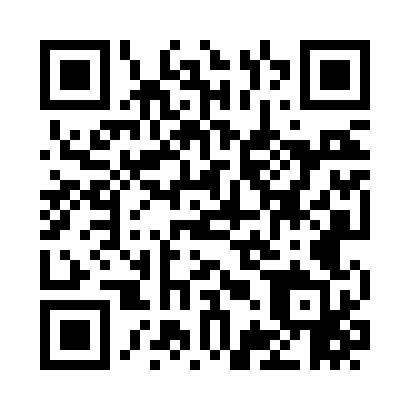 Prayer times for Hassell, New Mexico, USAMon 1 Jul 2024 - Wed 31 Jul 2024High Latitude Method: Angle Based RulePrayer Calculation Method: Islamic Society of North AmericaAsar Calculation Method: ShafiPrayer times provided by https://www.salahtimes.comDateDayFajrSunriseDhuhrAsrMaghribIsha1Mon4:225:471:004:478:139:382Tue4:225:471:004:478:139:383Wed4:235:481:014:478:139:384Thu4:245:481:014:478:139:375Fri4:245:491:014:488:139:376Sat4:255:491:014:488:129:377Sun4:265:501:014:488:129:368Mon4:265:501:014:488:129:369Tue4:275:511:014:488:129:3610Wed4:285:521:024:488:119:3511Thu4:295:521:024:488:119:3412Fri4:295:531:024:488:119:3413Sat4:305:531:024:498:109:3314Sun4:315:541:024:498:109:3315Mon4:325:551:024:498:099:3216Tue4:335:551:024:498:099:3117Wed4:345:561:024:498:089:3118Thu4:355:571:024:498:089:3019Fri4:355:571:024:498:079:2920Sat4:365:581:034:498:079:2821Sun4:375:591:034:498:069:2722Mon4:385:591:034:498:059:2623Tue4:396:001:034:498:059:2624Wed4:406:011:034:498:049:2525Thu4:416:021:034:488:039:2426Fri4:426:021:034:488:039:2327Sat4:436:031:034:488:029:2228Sun4:446:041:034:488:019:2129Mon4:456:041:034:488:009:1930Tue4:466:051:034:487:599:1831Wed4:476:061:024:487:599:17